Pravilni odgovori na vprašanja za starše:Da, zelo. Pri padcu čelada ščiti vsakega kolesarja pred poškodbami.Otrok sme samostojno voziti kolo v cestnem prometu, ko opravi kolesarski izpit.Otroka sme prevažati na kolesu odrasla oseba.Odrasla oseba sme prevažati otroka na kolesu le na posebnem sedežu; otrok pa mora biti ustrezno pripet.Otroci morajo nositi kolesarsko čelado med vožnjo v cestnem prometu do 18. leta starosti.   Upam, da so starši pravilno odgovorili na zastavljena vprašanja. Za vsak pravilni odgovor jim dajte eno točko.0 – 2 točki                                         3 – 4 točke                                        5 točk 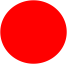 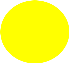 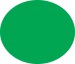 VPRAŠANJA ZA PONAVLJANJE IN UTRJEVANJEPrometni znaki in policistPrometni znaki za nevarnost: kaj nam sporočajo; kje stojijo?Kakšne oblike je večina teh prometnih znakov?Kateri so še posebej pomembni zate kot kolesarja?Prometni znaki za izrecne odredbe: kaj sporočajo; kje stojijo; katere znake spoznamo tudi s hrbtne strani?Kateri so še posebej pomembni zate kot kolesarja?Kakšne barve so vsi znaki, ki označujejo delo na cesti?Zakaj sta znaka«Ustavi« in »Križišče s prednostno cesto« zelo pomembna?Prometni znaki za obvestila: kaj nam sporočajo?Kaj nam povedo dopolnilne table?Naštej prometne površine!Opiši nekaj talnih označb in povej kaj nam sporočajo.Kaj pomenijo luči na semaforju?Katere znake uporablja policist v prometu? Katere pripomočke uporablja( sv_ _il_o; piš_ _lk_; lo_a_ _ ek)Ali bi znal primerjati znake policista z lučmi na semaforju (npr. če gledaš policista v hrbet ali v prsi - STOJ; če gledaš policista v bok  - POJDI; dvignjena roka – POZOR)Ali moramo upoštevati tudi navodila oz. znake redarjev?Naštej stopnje (nivoje)pomena urejanja prometa (policist, semaforji, ……) Zdaj pa še nekaj vprašanj za vaše starše. Povabite jih k reševanju! Vprašanja za starše bodo tudi po vsaki naslednji snovi. Kratko si zabeležite njihove odgovore; pravilne odgovore vam napišem naslednjič.  Zelo bom vesela, če boste na vprašanja znali odgovoriti tudi vi!  Kateri prometni znak opozarja, da imajo prednost vozila iz nasprotne smeri?Opiši ga! Katerim vozilom je prepovedana vožnja mimo tega prometnega znaka?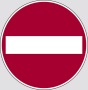  Ob vozišču je postavljen ta prometni znak. Kaj označuje?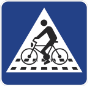  Ali sta prometni površini, ki ju označuje prometni znak, ločeni z ločilno črto?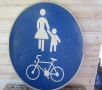  S katero hitrostjo smejo voziti vozila v tem območju?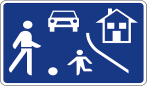 